GEOGRAFIA 7-8Temat: Moja mała ojczyzna – skąd czerpać wiedzę:			18.06.2020Jak zdobywać wiedzę o swoim regionie: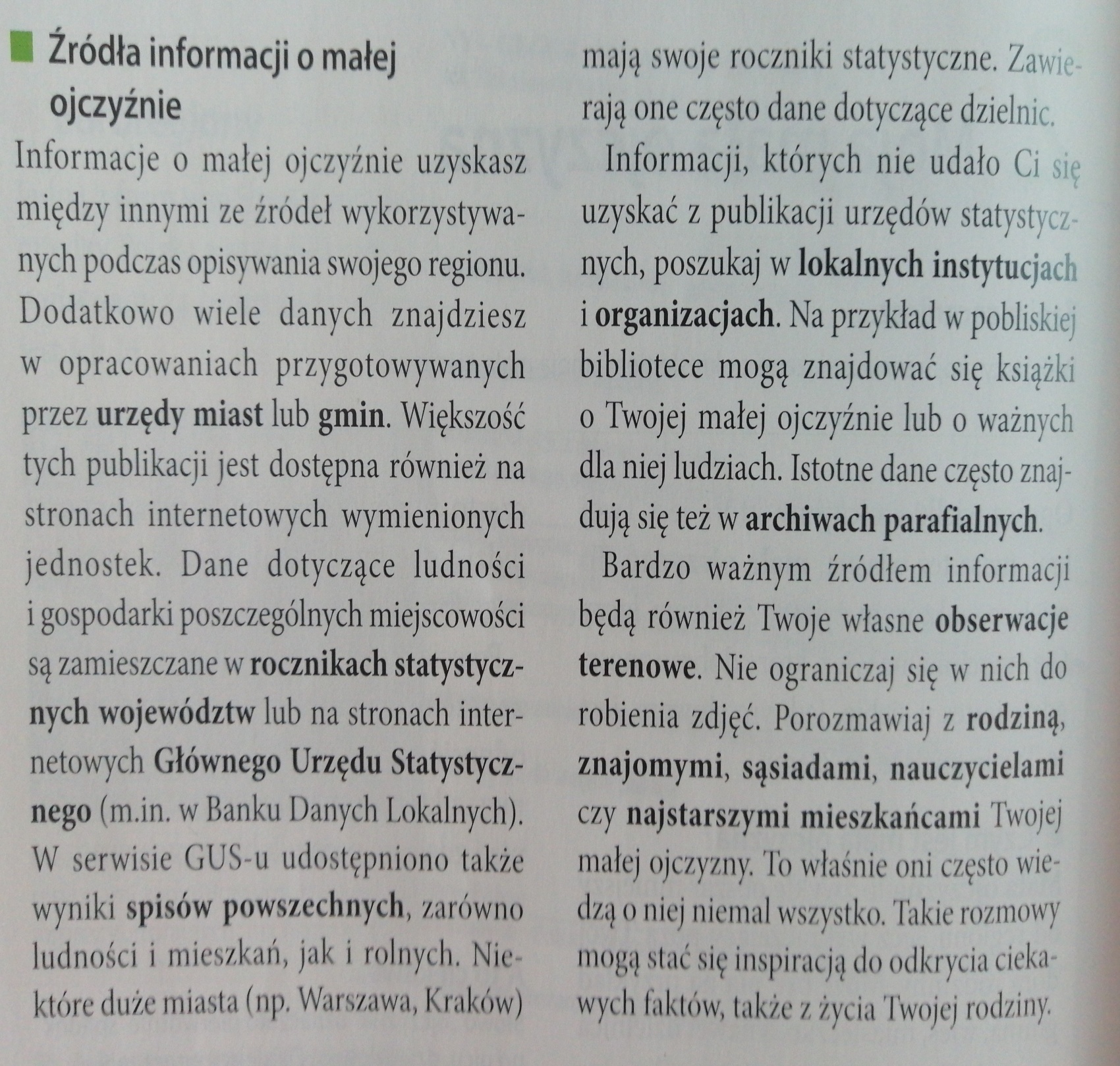 Przepisz notatkę do zeszytu:Temat: Moja mała ojczyzna – skąd czerpać wiedzę:			18.06.2020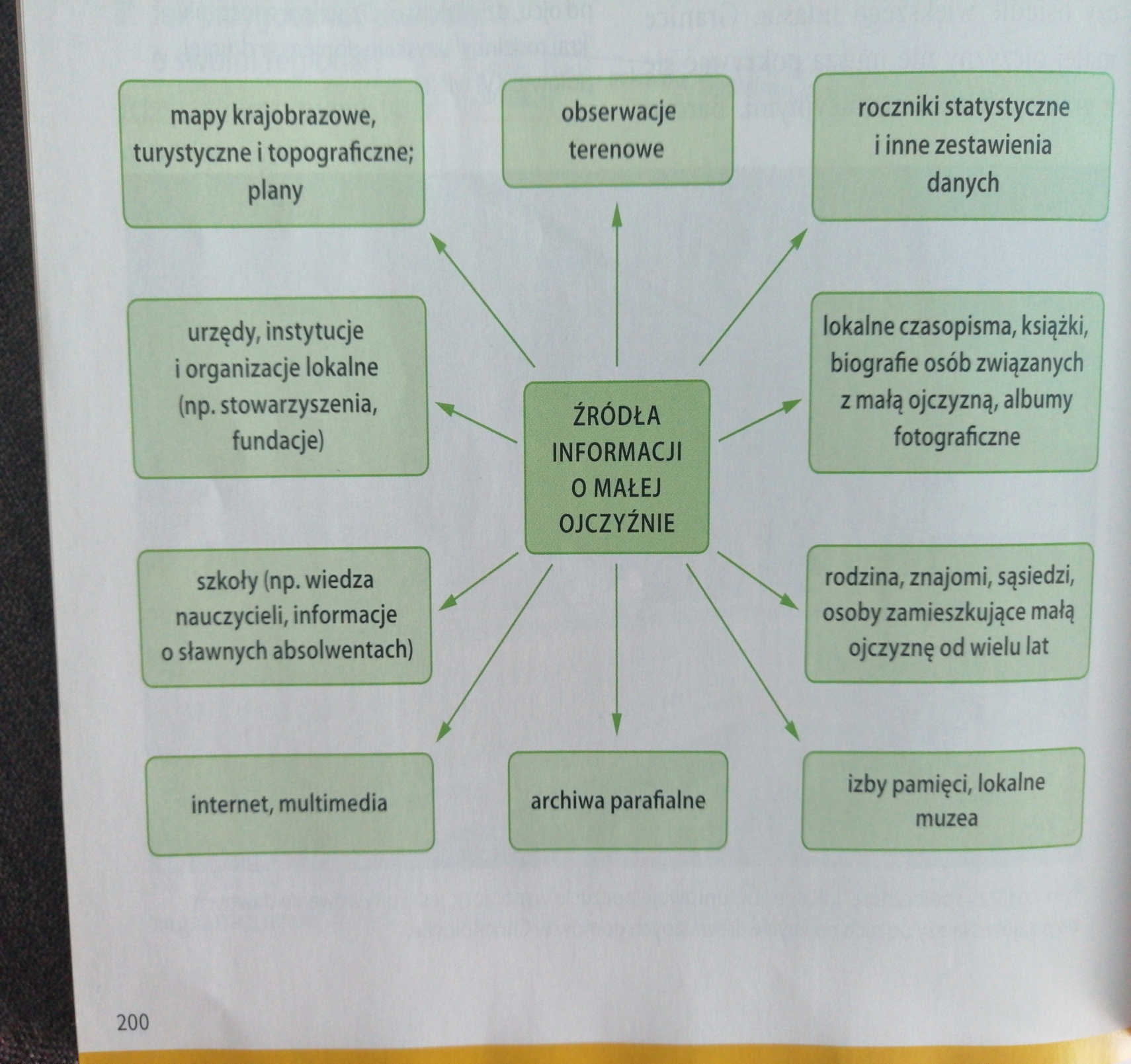 